臺南市政府麻豆區公所其他性別平等(非CEDAW)宣導辦理成果報告機關單位麻豆區公所麻豆區公所麻豆區公所麻豆區公所辦理日期辦理日期109.7.25活動名稱社區關懷據點經費核銷說明會暨性別平等宣導社區關懷據點經費核銷說明會暨性別平等宣導社區關懷據點經費核銷說明會暨性別平等宣導社區關懷據點經費核銷說明會暨性別平等宣導宣導對象宣導對象社區關懷據點幹部宣導人數性別性別性別共計宣導人數女男其他共計宣導人數118019宣導內容宣導內容宣導內容宣導內容宣導內容宣導內容宣導內容宣導內容宣導目的及內容簡述：向關懷據點幹部宣導「尊重人權，重視性別平等，加強在村里宣導家庭工作由男女共同承擔，共創溫馨和諧的幸福家庭觀念」。宣導目的及內容簡述：向關懷據點幹部宣導「尊重人權，重視性別平等，加強在村里宣導家庭工作由男女共同承擔，共創溫馨和諧的幸福家庭觀念」。宣導目的及內容簡述：向關懷據點幹部宣導「尊重人權，重視性別平等，加強在村里宣導家庭工作由男女共同承擔，共創溫馨和諧的幸福家庭觀念」。宣導目的及內容簡述：向關懷據點幹部宣導「尊重人權，重視性別平等，加強在村里宣導家庭工作由男女共同承擔，共創溫馨和諧的幸福家庭觀念」。宣導目的及內容簡述：向關懷據點幹部宣導「尊重人權，重視性別平等，加強在村里宣導家庭工作由男女共同承擔，共創溫馨和諧的幸福家庭觀念」。宣導目的及內容簡述：向關懷據點幹部宣導「尊重人權，重視性別平等，加強在村里宣導家庭工作由男女共同承擔，共創溫馨和諧的幸福家庭觀念」。主要宣導的性別平等概念(可複選)：□多元性別(認識LGBTI-女同志、男同志、雙性戀、跨性別和雙性人處境及保障其權益、尊重多元性別等)□促進女性參與STEM(科學、技術、工程、數學)領域□防治性別暴力及翻轉性別權力關係□杜絕數位性暴力■其他： 家庭性別角色融合、公共設施與性別需求規劃 (標出完整名稱)主要宣導的性別平等概念(可複選)：□多元性別(認識LGBTI-女同志、男同志、雙性戀、跨性別和雙性人處境及保障其權益、尊重多元性別等)□促進女性參與STEM(科學、技術、工程、數學)領域□防治性別暴力及翻轉性別權力關係□杜絕數位性暴力■其他： 家庭性別角色融合、公共設施與性別需求規劃 (標出完整名稱)宣導管道□網路平台(含FB、Line、Youtube、Instagram等)□影片播放(廣告等)        □廣播            □電視牆□活動設攤   	          □競賽            □平面廣告空間□研討會、座談會、說明會  □性別平等意識培力課程、工作坊■其他_講說_____□網路平台(含FB、Line、Youtube、Instagram等)□影片播放(廣告等)        □廣播            □電視牆□活動設攤   	          □競賽            □平面廣告空間□研討會、座談會、說明會  □性別平等意識培力課程、工作坊■其他_講說_____□網路平台(含FB、Line、Youtube、Instagram等)□影片播放(廣告等)        □廣播            □電視牆□活動設攤   	          □競賽            □平面廣告空間□研討會、座談會、說明會  □性別平等意識培力課程、工作坊■其他_講說_____□網路平台(含FB、Line、Youtube、Instagram等)□影片播放(廣告等)        □廣播            □電視牆□活動設攤   	          □競賽            □平面廣告空間□研討會、座談會、說明會  □性別平等意識培力課程、工作坊■其他_講說_____□網路平台(含FB、Line、Youtube、Instagram等)□影片播放(廣告等)        □廣播            □電視牆□活動設攤   	          □競賽            □平面廣告空間□研討會、座談會、說明會  □性別平等意識培力課程、工作坊■其他_講說_____□網路平台(含FB、Line、Youtube、Instagram等)□影片播放(廣告等)        □廣播            □電視牆□活動設攤   	          □競賽            □平面廣告空間□研討會、座談會、說明會  □性別平等意識培力課程、工作坊■其他_講說_____□網路平台(含FB、Line、Youtube、Instagram等)□影片播放(廣告等)        □廣播            □電視牆□活動設攤   	          □競賽            □平面廣告空間□研討會、座談會、說明會  □性別平等意識培力課程、工作坊■其他_講說_____宣導活動照片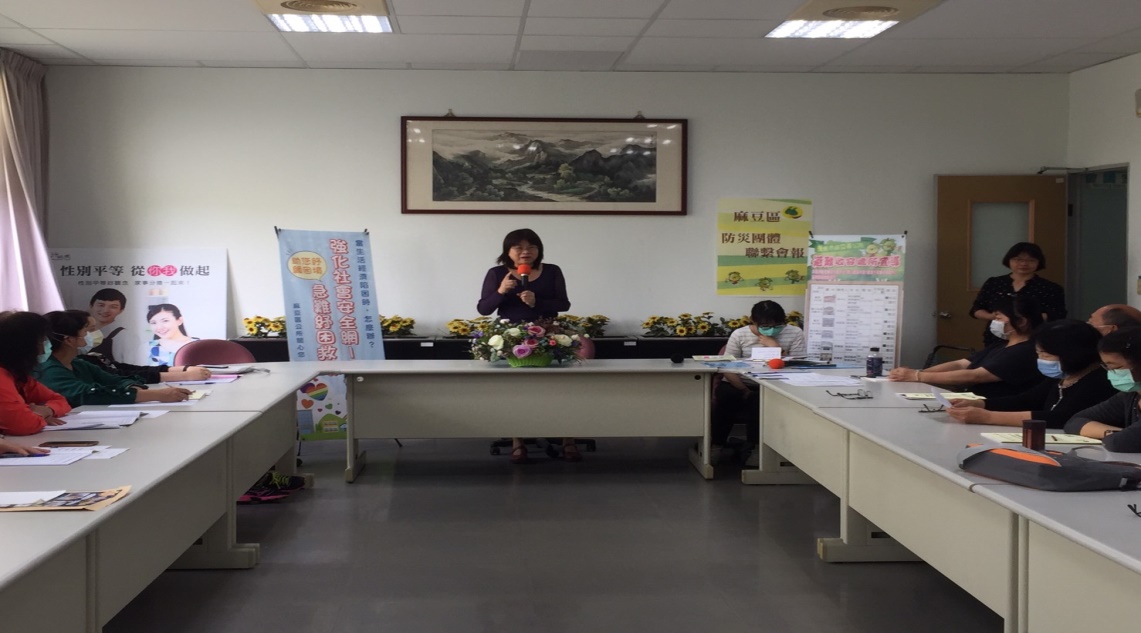 本所辦理社區關懷據點經費核銷說明會併宣導性別平等觀念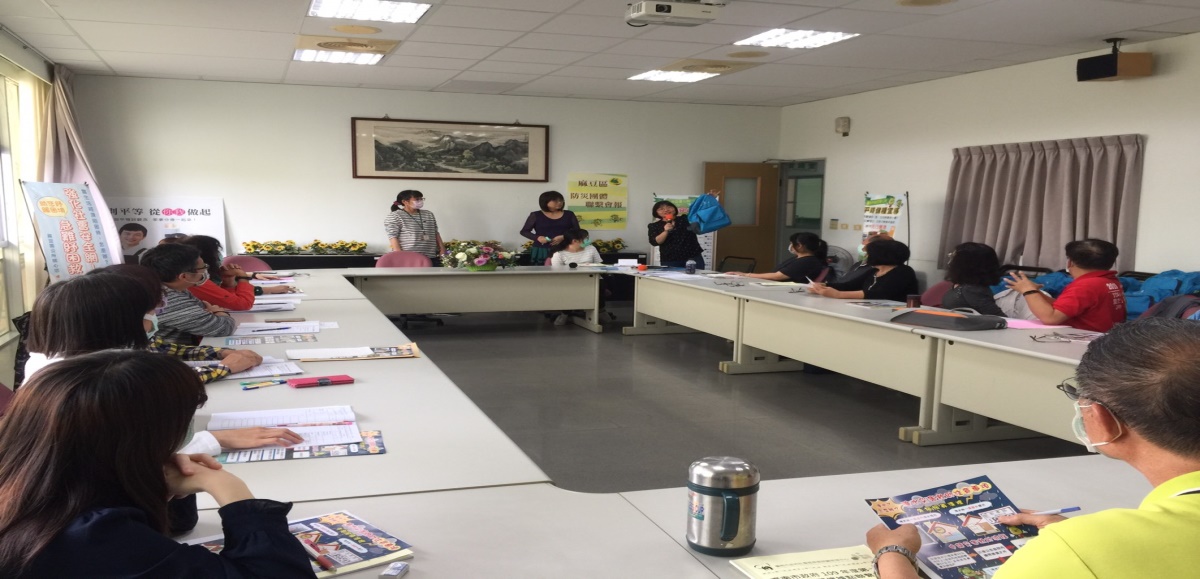 宣導性別平等，舉例公共設施與性別需求規劃